1. Укажите соответствие:Площадь квадратаПлощадь прямоугольника Площадь параллелограммаПлощадь произвольного треугольникаПлощадь прямоугольного треугольникаПлощадь трапецииПлощадь ромбаS = a²S = 1/2 ahS = abS = 1/2 (a+b)hS = 1/2 d1d2S  = ahS = 1/2 ab2. Найти SΔ ABC :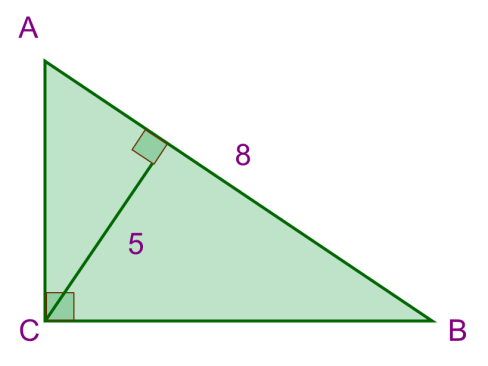 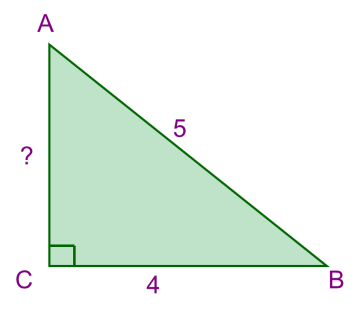 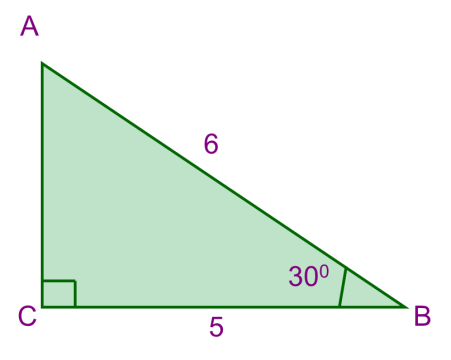 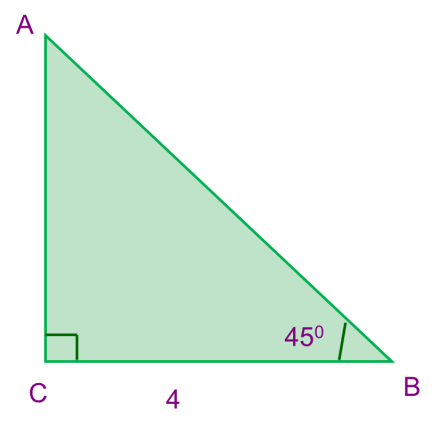 Д/з: 1) Узнать, какова была формулировка теоремы во времена Пифагора и почему Пифагоровы штаны во все стороны равны.2) Выучить док-во теоремы.3) №483(а, б), 484 (а, б)  Теорема ПифагораДоказательство:1. Дополнительное построение: квадрат __________ со стороной a + b и  прямоугольные треугольники с катетами a и b.2. Треугольники равны по_____________________________________________, Следовательно, их гипотенузы____________.Значит, четырёхугольник ___________, построенный на стороне АВ –___________________.3. Так как по свойству прямоугольного треугольника в  Δ ABC ∠А + ∠В = ________, а ∠1 = ∠В (из равенства треугольников), то в четырёхугольнике ∠А = _________________________________________, а значит, этот четырёхугольник –_______________________.4.  ______________________________________________________________________________________________________________________________________________________________________________________________________________________________________________________________________________________________________________________________________________________________5.   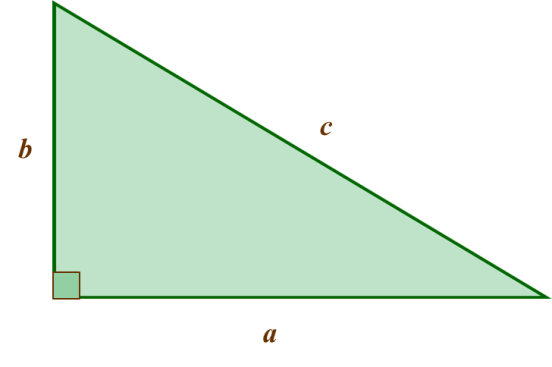 	1) а = 3,  b= 4, с - ?	 	________________________________	________________________________	2) а = 5,  b= 12, с - ?____________________________________________________________________________________________________3)	с = 15,  b= 9, а - ?____________________________________________________________________________________________________________________________________________                                                            Дано: Δ ABC, ,  АВ = с, ВС = a, АС = b Доказать: с2 = а2 +b2А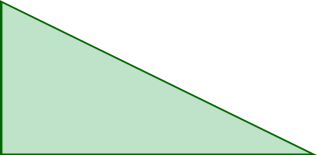 СВ